Norges Idrettsforbund og olympiske og parolympiske komite vedtok på siste ting i juni 2015 et idrettspolitisk dokument som legger føringer for utviklingen av norsk idrett i tingperioden. Oppland idrettskrets sin strategiplan for 2015-2019 bygger på det samme idrettspolitisk dokument og framhever en del fokusområder spesielt for Opplandsidretten.
Norges idrettsforbunds visjon for norsk idrett Idrettsglede for alle skal prege både organisasjonsarbeidet og aktivitetspolitikken. Det skal bidra til at alle mennesker gis 
mulighet til å utøve idrett ut fra sine ønsker og behov.Idrettsglede for alle er en krevende ambisjon. Den utfordrer både den enkelte og fellesskapet. Vi har lyktes når alle føler seg velkomne, og når samhold og ekte glede preger hverdagen i idrettslagene.Idrettsgleden skal være den viktigste drivkraften for alle som deltar, enten man er utøver, 
trenere, dommere, frivillige, foresatte eller supportere. Idretten er arena for lek, spenning, utfordringer og opplevelser. Gleden ved å mestre er viktig for alle. 
Alle som deltar er like viktige, uansett prestasjonsnivå.I Oppland idrettskrets vil vi også bidra til et sprekere Oppland. Et sprekere Oppland vil være en 
viktig bidragsyter til folkehelsen og kan kun skapes gjennom økt aktivitet. Målrettet arbeid fra Oppland idrettskrets med å redusere hindringer for deltakelse, øke mangfoldet, hindre frafall og styrke det organisatoriske skal legge til rette for den økte aktiviteten.Oppland idrettskrets er den klart største frivillige organisasjonen i Oppland. Det betyr svært mye hvordan vi fremstår i alle ledd. Idrettens betydning for samfunnsutviklingen er økende og stiller store krav til idrettens organisasjon. Oppland idrettskrets påtar seg å være en tydelig og forutsigbar organisasjon som vil samarbeide med alle ledd tilhørende i Norges idrettsforbund, med Oppland fylkeskommune, kommuner, idrettsråd og andre aktuelle samarbeidspartnere.Idrettslagene er fundamentet for all idrettsaktivitet. Her skapes idretten hver dag. Oppland idrettskrets sine hovedoppgaver vil fortsatt være å bedre idrettens rammevilkår, fortsette arbeidet med å styrke idrettens plass i samfunnet, styrke arbeidet med organisasjon og lovarbeid og styrke idrettens kompetansearbeid.Frivillig innsats blant medlemmene er den viktigste ressursen på alle nivåer i norsk idrett. 
Frivillig arbeid gir mening, trivsel og skaper gode sosiale nettverk for den enkelte. 
Frivilligheten skaper positive ringvirkninger både for den enkelte, idretten og samfunnet.Ved å inkludere mange i barneidretten og gi opplevelser, kunnskap og idrettslig 
ferdigheter, skapes grunnlaget for livslang glede av idrett og fysisk utfoldelse.Vi vil at ungdomsidretten skal gi ungdom mulighet til å ta eierskap og utvikle egen aktivitet. 
Vi ønsker at ungdom skal finne sin plass i den organiserte idretten, med mulighet til å utvikle 
seg som utøvere på alle nivåer, og som ledere, trenere og fagpersoner.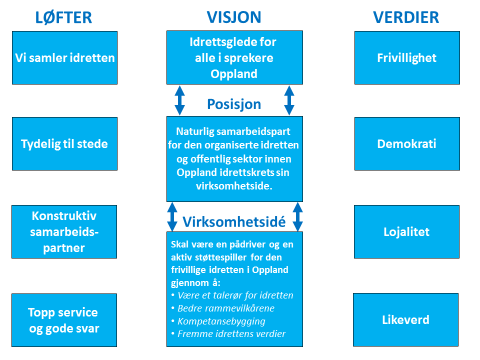 